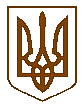 УКРАЇНАБілокриницька   сільська   радаРівненського району Рівненської областіРОЗПОРЯДЖЕННЯ __01 серпня   __     2018 р.                                                                                № 49Про скликання сесіїсільської ради            Керуючись п.п. 8 п. 3 ст. 42, ст. 46  Закону України «Про місцеве самоврядування в Україні»:Скликати пленарне засідання позачергової сесії сільської ради 03 серпня  2018 року о 15:00 годині  в приміщенні Білокриницької сільської ради з порядком денним:Про надання згоди на добровільне об’єднання територіальних громад.Про надання матеріальної допомоги.Про внесення змін до сільського бюджету на 2018 рік.Земельні питання.Різне.  Контроль за виконанням даного розпорядження залишаю за собою.Сільський голова			   				           	     Т. Гончарук